О передаче сельским поселением Енгалышевский сельсовет муниципального района Чишминский район Республики Башкортостан органу местного самоуправления муниципального района Чишминский  район Республики Башкортостан отдельных полномочий в части проведения и обобщения результатов оценки эффективности налоговых расходов сельского поселения Енгалышевский сельсовет       В соответствии с частью 4 статьи 15 Федерального закона от 06 октября 2003 года № 131-ФЗ «Об общих принципах организации местного самоуправления в Российской Федерации»,Совет сельского поселения Енгалышевский сельсовет муниципального  районаЧишминский район Республика Башкортостан решил:1. Передать  органу местного самоуправления муниципального района Чишминский район Республики Башкортостан отдельные полномочия сельского поселения Енгалышевский сельсовет муниципального района Чишминский район Республики Башкортостан в части проведения и обобщения результатов оценки эффективности налоговых расходов сельского поселения Енгалышевский сельсовет.2. Сельскому поселению Енгалышевский сельсовет муниципального района Чишминский район Республики Башкортостан до 1 июня  2020 года заключить Соглашение с Администрацией муниципального района Чишминский район Республики Башкортостан о передаче отдельных полномочий в части проведения и обобщения результатов оценки эффективности налоговых расходов сельского поселения Енгалышевский сельсовет (Приложение № 1).3. Настоящее решение вступает в силу с момента его подписания                       за исключением пунктов, в которых определены иные сроки. Глава сельского поселения Енгалышевский сельсоветмуниципального района Чишминский районРеспублики Башкортостан                                                           В.В. ЕрмолаевПриложение №1 к решению Совета сельского поселения  Енгалышевский сельсовет муниципального района Чишминский районРеспублики Башкортостанот 22 мая 2020 г  № 26ТИПОВАЯ ФОРМА СОГЛАШЕНИЯо передаче отдельных полномочий сельского поселения  Енгалышевский сельсовет муниципального района Чишминский район Республики Башкортостан Администрации муниципального района Чишминский район Республики Башкортостан в части проведения и обобщения результатов оценки эффективности налоговых расходовр.п. Чишмы                                                  			                                 «___»________20___ г.Администрация сельского  поселения Енгалышевский сельсовет муниципального района Чишминский район Республики Башкортостан, именуемая в дальнейшем «Администрация поселения», в лице главы сельского поселения Енгалышевский сельсовет Ермолаева В.В., действующего на основании Устава, с одной стороны и Администрация муниципального района Чишминский район Республики Башкортостан, именуемая в дальнейшем «Администрация района», в лице Главы Администрации муниципального района Уразметова Ф.З., действующего на основании Устава, с другой стороны, вместе именуемые «Стороны», руководствуясь абзацем первым части 4 статьи 15 Федерального закона от 6 октября . № 131-ФЗ «Об общих принципах организации местного самоуправления в Российской Федерации»,  решением Совета сельского поселения Енгалышевский сельсовет от 29 августа 2019 г. № 25 «О передаче отдельных полномочий Администрации муниципального района Чишминский район Республики Башкортостан в части размещения информации на едином портале бюджетной системы Российской Федерации «Электронный бюджет», решением Совета  муниципального района Чишминский район Республики Башкортостан  от «___»_______2019 года №_____ «О принятии органом местного самоуправления муниципального района Чишминский район Республики Башкортостан отдельных полномочий сельских (городского) поселений муниципального района Чишминский район Республики Башкортостан в части проведения и обобщения результатов оценки эффективности налоговых расходов для долговременного сотрудничества на договорной основе заключили настоящее Соглашение о нижеследующем:1. Предмет Соглашения1.1. Предметом настоящего Соглашения является передача сельским поселением Енгалышевский сельсовет муниципального района Чишминский район Республики Башкортостан   (далее - Поселение) Администрации муниципального района Чишминский район Республики Башкортостан (далее Район) осуществления отдельных своих полномочий в части проведения и обобщения результатов оценки эффективности налоговых расходов.1.2. Непосредственное осуществление передаваемых полномочий Администрации Поселения, указанных в пункте 1.1 настоящего соглашения, осуществляется Финансовым органом Администрациии МР Чишминский район РБ. 2. Права и обязанности сторон2.1. Администрация района обязана: - провести оценку эффективности налоговых расходов  сельского поселения Енгалышевский сельсовет муниципального района Чишминский район Республики Башкортостан  в соответствии со  статьей 174.3 Бюджетного кодекса Российской Федерации, Постановления Правительства Российской Федерации от 22 июня 2019 года № 796 «Об общих требованиях к оценке налоговых расходов субъектов Российской Федерации и муниципальных образований», а также Постановлением Администрации муниципального района Чишминский район Республики Башкортостан, утвержденным  ___.04.2019 г. № __ «Об утверждении Порядка формирования перечня налоговых расходов муниципального района Чишминский район Республики Башкортостан, Правил формирования информации о нормативных, целевых и фискальных характеристиках налоговых расходов муниципального района Чишминский район Республики Башкортостан,  Порядка проведения оценки эффективности налоговых расходов муниципального района Чишминский район Республики Башкортостан».2.2. Администрация  района имеет право:- осуществлять взаимодействие с заинтересованными органами государственной и муниципальной власти, в том числе заключать соглашения о взаимодействии по вопросам реализации переданных полномочий;- получать от Администрации поселения сведения и документы, необходимые для исполнения принятых полномочий; 2.3. Администрация района  не несет ответственность по обязательствам Поселения.2.4. Администрация поселения обязана:- передавать Администрации района документы и предоставлять имеющуюся информацию, необходимую для осуществления переданных полномочий; - осуществляет хранение архивных документов;- участвовать в проводимых Администрацией района мероприятиях по вопросам осуществления переданных полномочий.2.5. Администрация поселения оставляет за собой право:издавать в пределах своей компетенции правовые акты по вопросам осуществления Администрацией района переданных полномочий и осуществлять контроль за их исполнением;при ненадлежащем исполнении переданных полномочий направлять письменные уведомления Администрации района об устранении допущенных нарушений.3. Ответственность сторон3.1. Установление факта ненадлежащего осуществления Администрацией Района  переданных ей полномочий является основанием для одностороннего расторжения данного соглашения. 4. Срок действия и основания и порядок прекращения действия соглашения4.1. Срок действия настоящего Соглашения устанавливается с 1 _____ 2020 года и действует в течение одного календарного года.4.2. Действие настоящего Соглашения может быть прекращено досрочно:4.2.1. По соглашению Сторон.4.2.2. В одностороннем порядке в случае:- изменения действующего законодательства Российской Федерации и (или) законодательства Республики Башкортостан;- неисполнения или ненадлежащего исполнения одной из Сторон своих обязательств в соответствии с настоящим Соглашением.4.3. Уведомление о расторжении настоящего Соглашения в одностороннем порядке направляется второй стороне не менее чем за 30 дней, при этом второй стороне возмещаются все убытки, связанные с досрочным расторжением соглашения.4.4. Если Стороны по истечении срока, указанного в пункте 4.1 настоящего Соглашения, в течение тридцати дней не заявят о своем намерении расторгнуть соглашение, то оно считается перезаключенным на новый аналогичный срок.5. Заключительные положения5.1. Настоящее Соглашение составлено в двух экземплярах, имеющих одинаковую юридическую силу, по одному для каждой из Сторон.5.2. Внесение изменений и дополнений в настоящее Соглашение осуществляется путем подписания Сторонами дополнительных соглашений.5.3. По вопросам, не урегулированным настоящим Соглашением, Стороны руководствуются действующим законодательством.5.4. Споры, связанные с исполнением настоящего Соглашения, разрешаются путем проведения переговоров или в судебном порядке.7. Реквизиты и подписи сторонБаш[ортостан Республика]ыШишм^ районныМУНИЦИПАЛЬ районнын ЕЕнгалыш ауыл советы ауыл биЛ^м^е советы 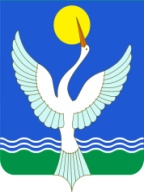 СОВЕТСЕЛЬСКОГО ПОСЕЛЕНИЯЕнгалышевский сельсоветМУНИЦИПАЛЬНОГО РАЙОНАЧишминскИЙ районРеспублики Башкортостан[арар                22 май  2020 й. № 26          решение                22 мая 2020 г. 